ПриложениеБалансодержатель объекта: УНП 590974899, Государственное учреждение «Сморгонский центр физкультурно-оздоровительной и спортивной работы», 231000, Гродненская область, г. Сморгонь,                      ул. П. Балыша, телефон 8 (01592) 41840, т/ф 8 (01592)44906, электронная почта sportofksit@yandex.ruорган государственного управления: Сморгонский райисполком, государственная форма собственности.НаименованиеобъектаМестоположение объектаХарактеристика объектаИнженерная и транспортная инфраструктураОбщая площадь, предлагаемая к сдаче в аренду (кв.м)Предполагаемое целевое использованиеСпособ сдачи в арендуПримечаниеФотографии объектаПомещениег. Сморгонь, ул. П. Балыша, 4а, здание бассейнаЗдание 3-этажное, 1991г. постройки, общая площадь здания 3786 м2, фундамент ленточный из ж/б блоков, стены -  кирпичные, крыша – мягкая рулонная. Предлагаемое к сдаче помещение расположено на 1-м этаже в здании бассейна.В помещении имеются: центральное отопление, водоснабжение, электроснабжение, санузел в фойе на 1 этаже32,26Для оказания услуг, размещение торгового объекта по спортуПрямой договор арендыКоэффициент в зависимости от спроса на недвижимое имущество установлен в размере 3,0 к базовой ставке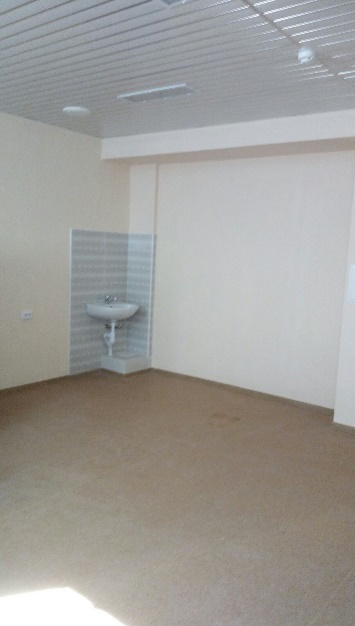 